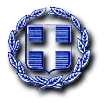 ΕΛΛΗΝΙΚΗ  ΔΗΜΟΚΡΑΤΙΑ	Δράμα: 10 /09/2014ΠΕΡΙΦΕΡΕΙΑ ΑΝΑΤΟΛΙΚΗΣ ΜΑΚΕΔΟΝΙΑΣ – ΘΡΑΚΗΣ ΓΕΝΙΚΗ Δ/ΝΣΗ ΕΣΩΤΕΡΙΚΗΣ ΛΕΙΤΟΥΡΓΙΑΣ 	Αρ. Πρωτ.: ΓΠ/ΔΡ.  5066 /2014Δ/ΝΣΗ ΔΙΟΙΚΗΤΙΚΟΥ-ΟΙΚΟΝΟΜΙΚΟΥΠΕΡΙΦΕΡΕΙΑΚΗΣ ΕΝΟΤΗΤΑΣ ΔΡΑΜΑΣΤΜΗΜΑ ΠΡΟΜΗΘΕΙΩΝ					        Ταχ. Κώδικας : 66100 Δράμα	Ταχ.Δ/νση :Διοικητήριο					                	Τηλέφωνο: 2521351325  					                Φαξ: 2521062249	             e-mail: kalaitzidisth@pamth.gov.gr ΘΕΜΑ: Διευκρινιστικά στοιχεία για τη διακήρυξη 05/2014 της ΠΕ Δράμας (Μεταφορά μαθητών Α/βαθμιας και Β/βαθμιας εκπαίδευσης για το σχολικό έτος 2014-2015 των Δήμων Δράμας & Νευροκοπίου με ταξί για τα δρομολόγια που κηρύχτηκαν άγονα της διακ/ξης 02/2014 σύμφωνα με το άρθρο 49 του ν.4274/2014). Διευκρινίζουμε τα εξής αναφορικά με τη διακήρυξη  05/2014 «ΜΕΤΑΦΟΡΑ ΜΑΘΗΤΩΝ ΠΡΩΤΟΒΑΘΜΙΑΣ & ΔΕΥΤΕΡΟΒΑΘΜΙΑΣ ΕΚΠΑΙΔΕΥΣΗΣ ΤΗΣ ΠΕΡΙΦΕΡΕΙΑΚΗΣ ΕΝΟΤΗΤΑΣ ΔΡΑΜΑΣ ΓΙΑ ΤΟ ΣΧΟΛΙΚΟ ΕΤΟΣ 2014-2015 ΤΩΝ ΔΗΜΩΝ ΔΡΑΜΑΣ ΚΑΙ ΝΕΥΡΟΚΟΠΙΟΥ ΜΕ ΤΑΞΙ ΓΙΑ ΤΑ ΔΡΟΜΟΛΟΓΙΑ ΠΟΥ ΚΗΡΥΧΘΗΚΑΝ ΑΓΟΝΑ ΤΗΣ Δ/ΞΗΣ 02/2014,ΣΥΜΦΩΝΑ ΜΕ ΤΟ ΑΡΘΡΟ 49 ΤΟΥ Ν.4274/2014 (ΦΕΚ147Α)» Στους πίνακες δρομολογίων του παραρτήματος Β της διακήρυξης 05/2014, στα δρομολόγια με κωδικό διαδρομής ΔΡ-Τ32,  ΔΡ-Τ36, ΔΡ-Τ38, ΔΡ-Τ39 στη στήλη ΑΡΙΘΜΟΣ ΔΡΟΜΟΛΟΓΙΩΝ ΤΟ ΕΤΟΣ αναφέρεται λανθασμένα ο αριθμός 180 αντί του σωστού που είναι 111.Ο Δ/ΝΤΗΣ ΔΙΟΙΚΗΤΙΚΩΝ-ΟΙΚΟΝΟΜΙΚΩΝ ΥΠΗΡΕΣΙΩΝ Π.Ε. ΔΡΑΜΑΣ                 ΠΑΡΔΑΛΙΔΗΣ ΣΤΕΛΙΟΣ